Massachusetts All-Payer Claims Database:
Technical Assistance Group (TAG) 
January 14, 2014AGENDAIT UpdateField Edit ReportVersion 3 Update/QuestionsClaims VersioningIT UPDATEFIELD EDIT REPORTPercent Passed CalculationME116 is  required when ME118 = 1PR007 is required when PR006 = 0 PRESENT ON ADMISSION  Code Based Exemptions  Provider Based  Exemptions  Utilize ‘ 1’ to Signify Exempt  Utilize  Variance Rationale to Denote High Level of Exempt UsageFLAG INDICATOR FIELDSExpect 100% compliance on Flag Indicator fields Expect high usage of Unknown/Other/Not Applicable will be explained in the Variance Rationale columnExample: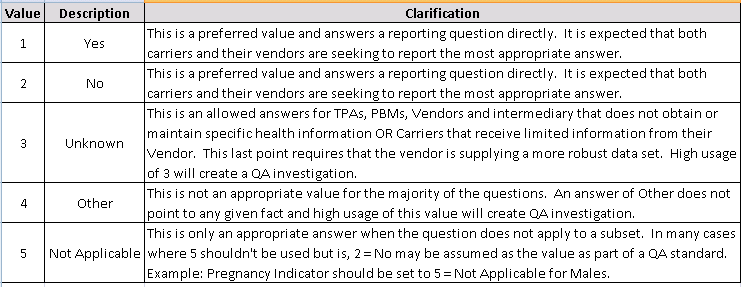 FLAG FIELDS  END DATESPROCEDURE CODEOutpatient Facility Revenue Code Exception  Examples: 0250 Pharmacy – General0270-0273 Medical/Surgical Supplies0370-0372 Anesthesia…etcTOOTH NUMBERLeading zeros will be allowed.TME PROVIDER IDME124 Attributed PCP ME125 Physician Group of Member’s PCP Required in December Filing Edits New Physician GroupsRISK ADJUSTMENT FIELDSBILLABLE MEMBER  Spouse under 21 (Final Market Reform Rules preamble (p. 13409)  New family member (Final Market Reforms Rules -- p. 13412)BENEFIT PLAN CONTROL TOTALSBENEFIT PLAN CONTROL TOTALSControl totals on the BP file should be bucketed under the plan they were covered under irrespective of which plan the member was enrolled on during the 15th of that month.The claims and eligibility files should not “speak” to each other for the control total files:1.      BP007 -  Count up the members by plan that are enrolled on the 15th 2.       BP005/BP006 -Sum up the # of claims and dollars by plan (without looking at eligibility)This way the claim dollars will line up with the claims files (eligibility might  not match claims if someone enrolls after the 15th or disenrolls before the 15th).BP007 will match up with the number of members in the ME file  where the RACP Flag is  YES. (ME126 = 1)VERSION 3.0 VARIANCESLIAISON/MANAGER REVIEWVERSION 2 AS BASE NOT STANDARDCONDITIONAL ELEMENT VARIANCESTEST System now accepts December filesDocument UpdatesCLAIMS VERSIONINGClaims Versioning UpdateGoal: Use the highest version claim lines to produce accurate cost and utilization measures for each payer and for the CommonwealthBackground: CHIA has standard versioning logic, based on the APCD data submission guides: Applies cleaning logicIdentifies duplicates, voids/back-outs, and replacements/amendmentsSets highest version flagSince last summer, CHIA’s liaisons and QA analysts have been working closely with selected carriers toReview if the CHIA standard logic apply and if any deviations Examine deviations and assess potential impact. For example,Consistency in submitting PCCN (MC004)Former Claim Number (MC139)Denied Flag (MC123)Find agreeable solutionsImplement and validate carrier-specific versioning logic Medical claims versioned for the following seven carriers (included in Release 2.0):Blue Cross Blue Shield of Massachusetts Boston Medical Center HealthNet PlanConnectiCare of Massachusetts, Inc. Fallon Community Health Harvard Pilgrim Health Care Network HealthTufts Health PlanFuture releases will include versioning for pharmacy and dental claims and for other large carriers.WRAP-UPQUESTIONS?TAG SCHEDULEFebruary 11at 2:00 PMMarch 11 at 2:00 PMMC154 - 178Present on Admission (POA) – 1 through 24PV047Uses Electronic Health RecordsPV049Accepting New PatientsPV050Offers e-VisitsME120Actuarial ValueME121Metal LevelME127Billable MemberME128Benefit Plan Contract IDME129Member Benefit Plan Contract Enrollment Start DateME130Member Benefit Plan Contract Enrollment End DateBP005Monthly Claims Paid Number for the Benefit PlanTotal Number of Claims PaidReport the total number of claim lines that correspond to the Benefit Plan Contract ID in BP001 and Monthly Net Dollars Paid in BP006. (Note that not all will be “paid” claim lines).Use Claims Paid Date MC089 or PC063.If no claims were paid for this BP Contract ID, report 0. Do not use a 1000 separator (commas).BP006Monthly Net Dollars Paid for the Benefit PlanTotal Paid AmountReport the monthly aggregate Total Plan Paid Amount that corresponds to the Benefit Plan Contract ID in BP001 and the Claim Type in BP004. For the medical claims, the Paid Amount is MC063 and for pharmacy claims the Paid Amount is PC036.Calculate the total based on Paid Date (MC089 or PC063). Include fee-for-service equivalent paid amount for services that have been carved out.Do not code decimal or round up / down to whole dollars, code zero cents (00) when applicable. EXAMPLE:  150.00 is reported as 15000; 150.70 is reported as 15070BP007Total Monthly Eligible Members by Benefit Plan ID Period DateTotal Eligible MembersNumber of eligible members enrolled on the 15th of the month for the Benefit Plan Contract ID reported in BP001, including billable and non-billable members.